BIODATA MAHASISWA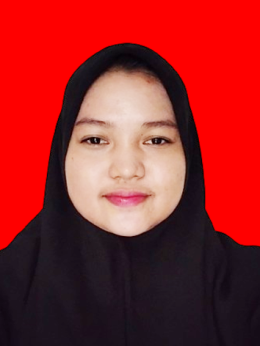 IDENTITAS DIRINama	:	Abdi Zihan NandaNPM	:	171224046Tempat/T.Lahir	:	Pematang Siantar, 23 Agustus 1999Jenis Kelamin	:	PerempuanAgama	:	IslamStatus	:	-Pekerjaan	:	-Anak Ke	:	1Alamat	:	Jl. Bajak 5 gg.IndahNo. Telp/Hp	:	081996702579Dosen Pembimbing	:	Nazriani Lubis, S.Pd. M.HumJudul Skripsi	:	EFL Students' Motivation on Learning English with Authentic Video ProjectIndeks Kumulatif	:	3,45II. PENDIDIKAN	SD	:	Sd Negeri 064987SMP	:	Smp Swasta Al Washliyah 8 MedanSMA	:	 SMA Negeri 2 MedanIII. ORANG TUANama Ayah	:	MusriadiPekerjaan	:	WirausahaNama Ibu	:	Siti ZainabPekerjaan	:	Ibu Rumah TanggaAlamat	: Jl. Bajak 5 gg.indahMedan,     Mei 2024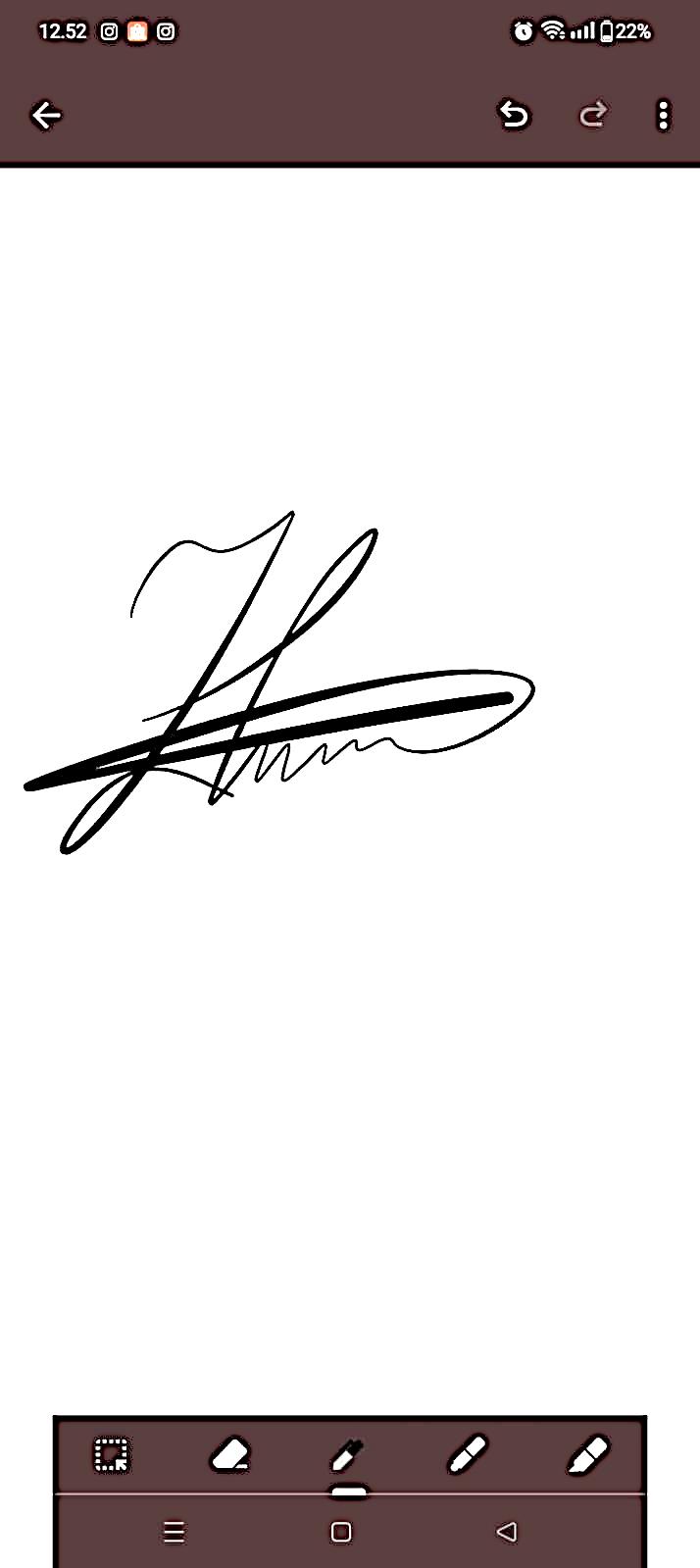 Abdi Zihan Nanda